Казённое  образовательное учреждение Ханты-Мансийского автономного округа-Югры «Сургутская школа с профессиональной подготовкой для обучающихся с ограниченными возможностями здоровья» Сборник эскизов столярных изделий за курс обучения по предмету «Столярное дело» класс 9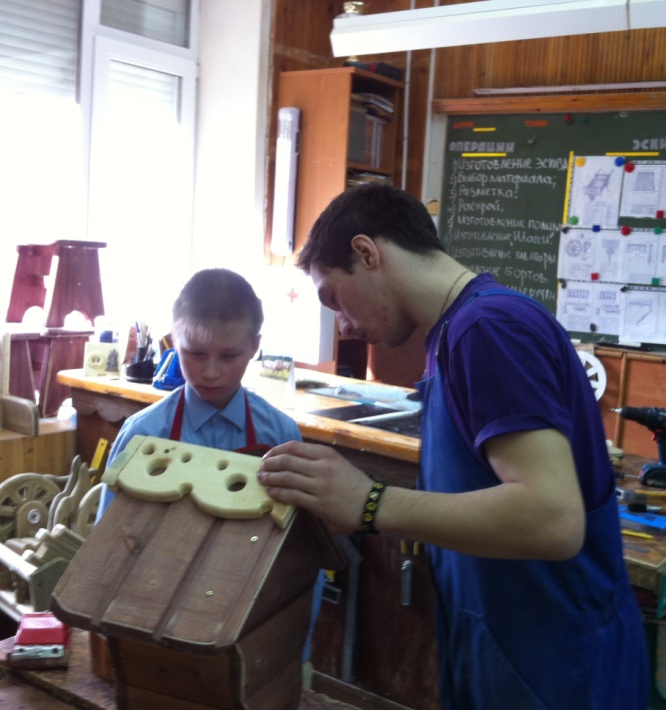 Подготовили: учителя технологии Зигарь.А.В, Родомазов В.В. Сургут – 2015АннотацияДля изготовления изделий из древесины требуется знания технологии столярных работ, конструкций изделий, применяемых пород древесины, необходимых инструментов. Чтобы полнее раскрыть процесс на занятиях по технологии столярного дела, необходимо использовать чертежи и эскизы изготавливаемых на занятиях изделий. Необходимо обучать каждого учащегося выполнять технические рисунки и чертежи. В этом педагогу технического труда должен помочь сборник эскизов за полный курс обучения по предмету «Столярное дело».В данном сборнике представлены технические рисунки столярных изделий (детализация), которые учащимся предстоит выполнить за время освоения навыков и умений по профессиональной подготовке, а некоторым из них перейти на более высокий профессиональный уровень освоения профессии.СодержаниеЭскиз. БуфетЭскиз. Виды дверных ручекЭскиз. Дверной блокЭскиз. Диван Эскиз. Журнальный столикЭскиз. Книжный шкафЭскиз. КомодЭскиз. Конь-качалкаЭскиз. КреслоЭскиз. Мини - гардеробЭскиз. Навесная книжная полкаЭскиз. Оконный блокЭскиз. ОпалубкаЭскиз. Платяной шкафЭскиз. ПолочкаЭскиз. Скамья для баниЭскиз. Стойка – вешалкаЭскиз. Стол журнальныйЭскиз. Стол щитовойЭскиз. СтоликЭскиз. Столярно-строительные изделияЭскиз. Стул с точеными ножкамиЭскиз. Табурет – стремянкаЭскиз. Табурет барныйЭскиз. Табурет и стол раскладныеЭскиз. Терка штукатурнаяЭскиз. ТопорищеЭскиз. Туалетный столикЭскиз. Шкатулка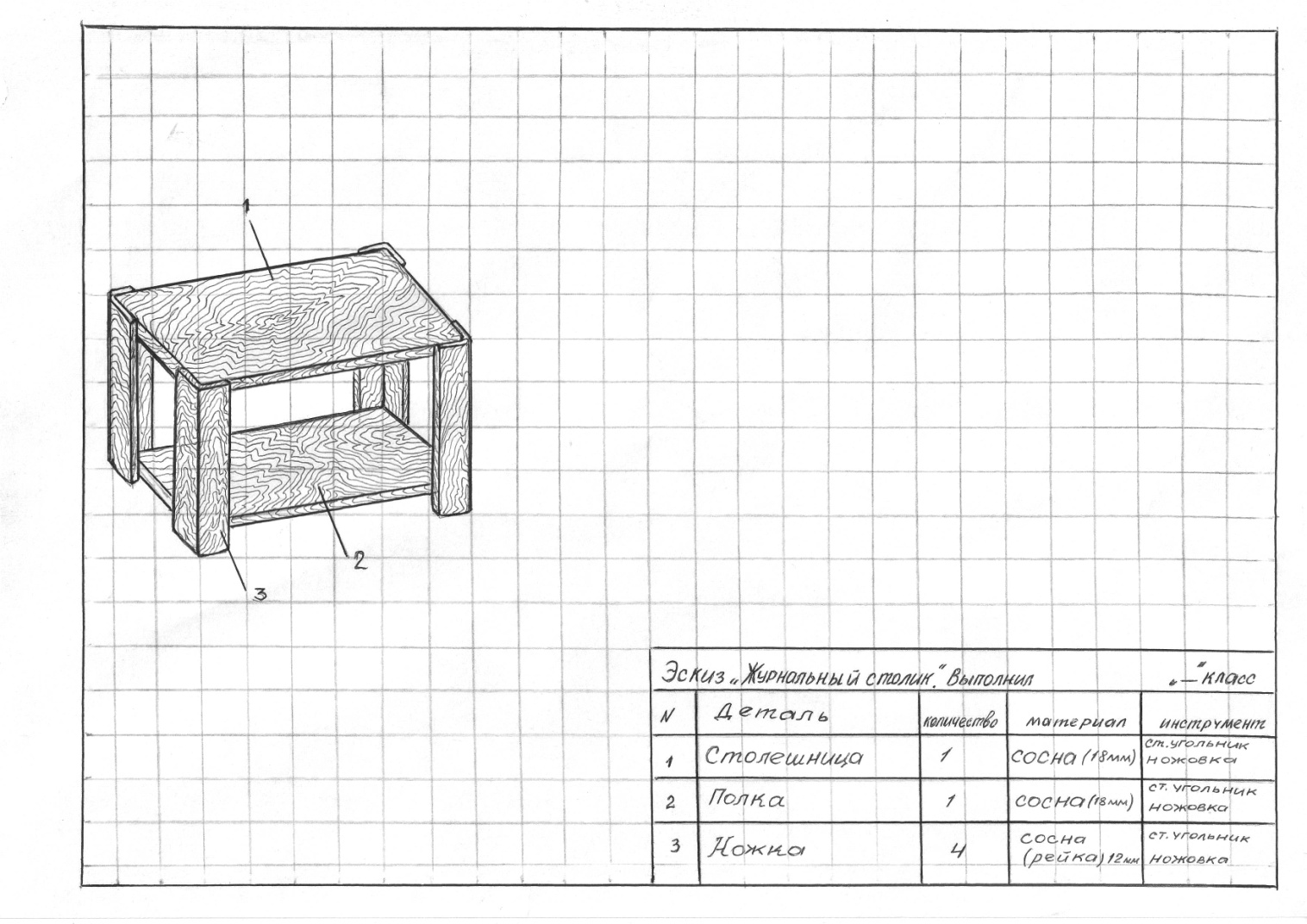 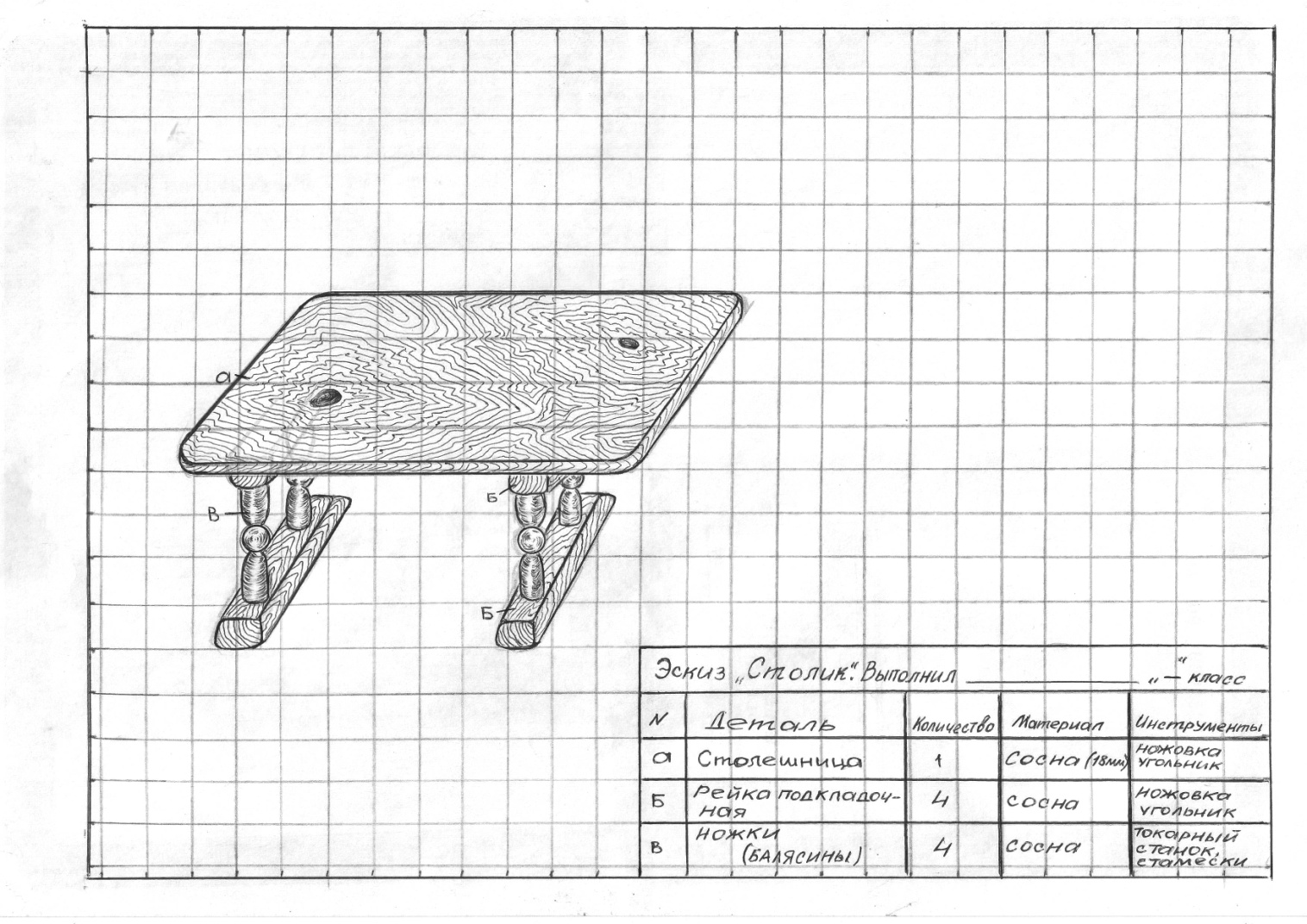 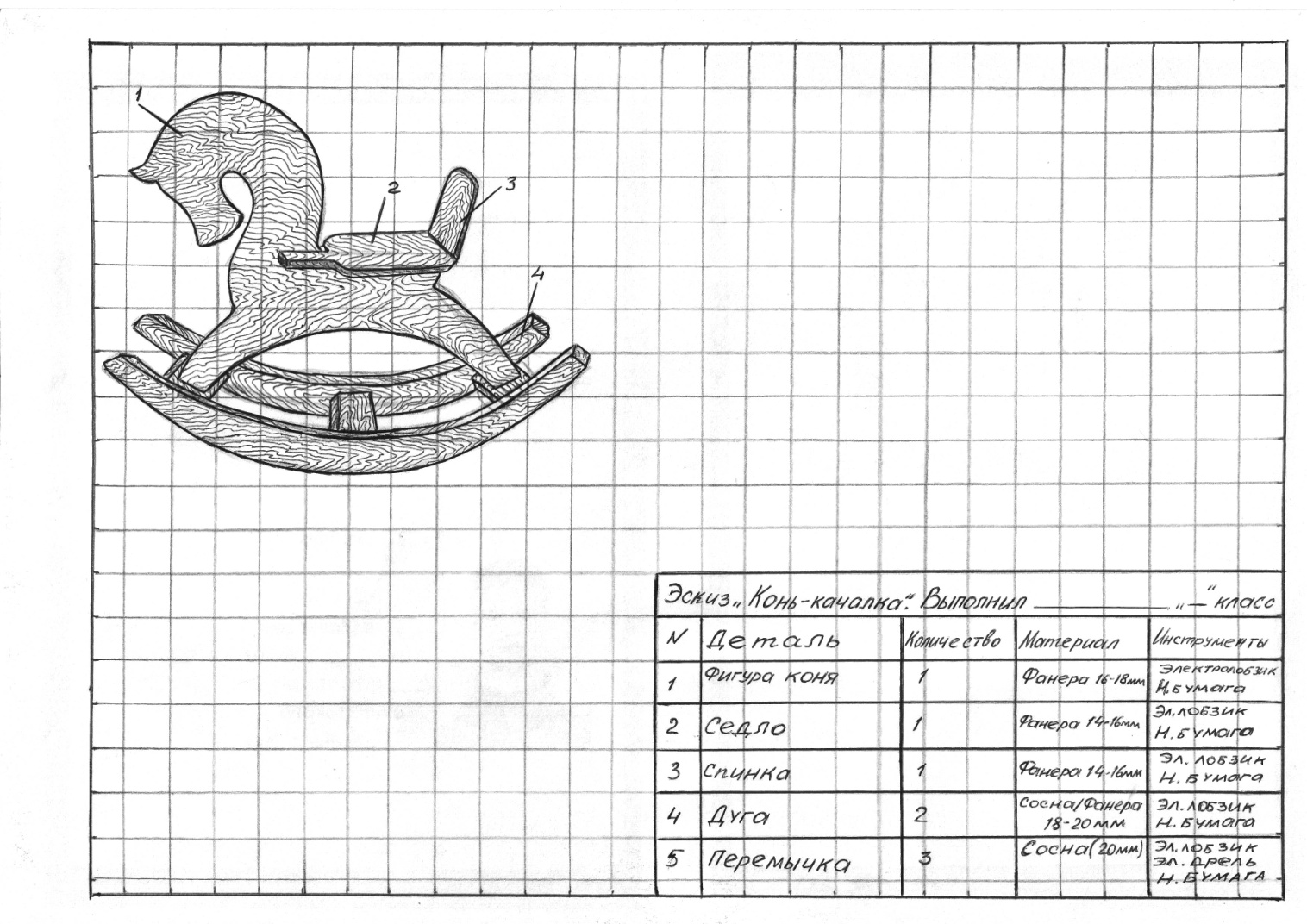 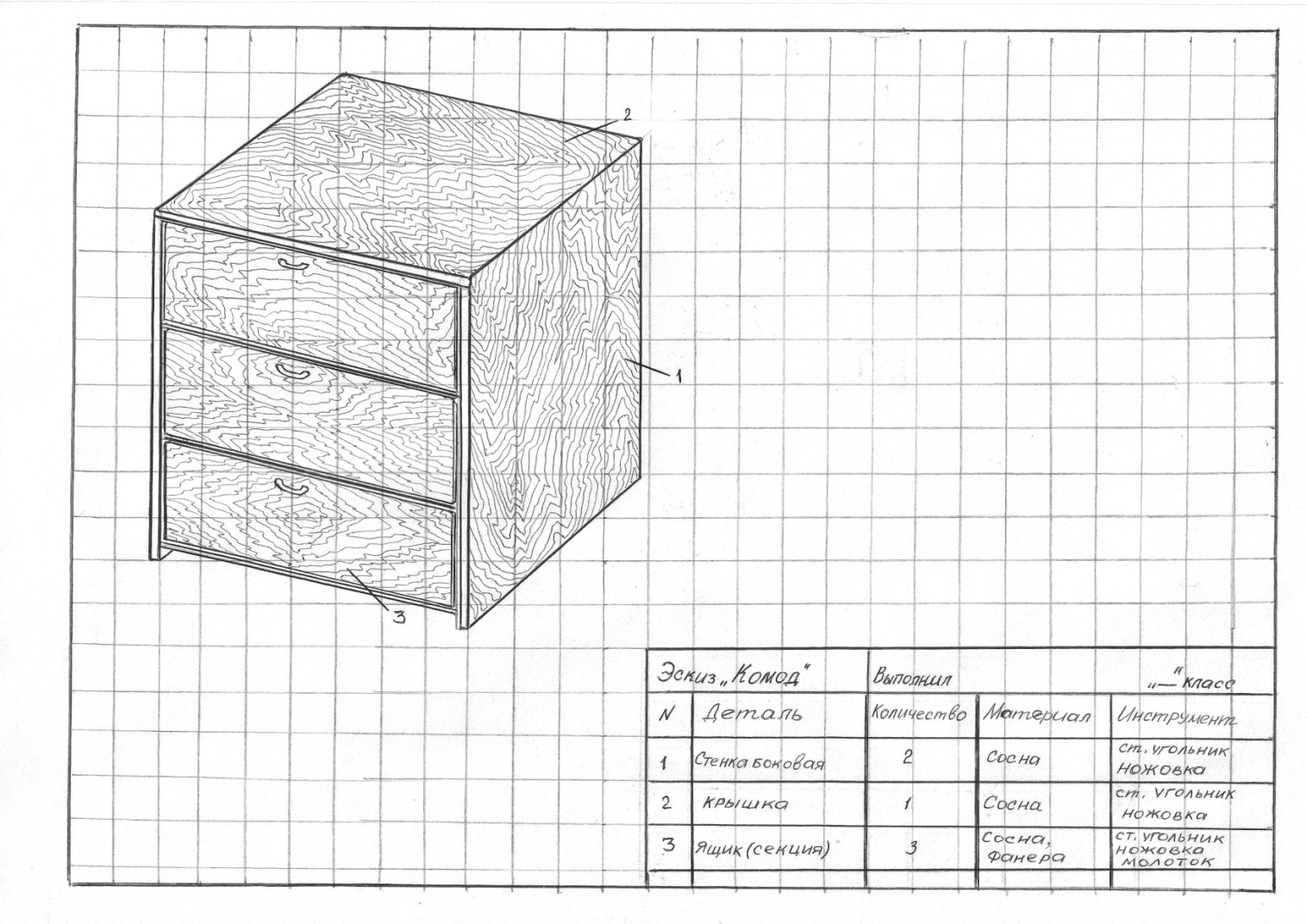 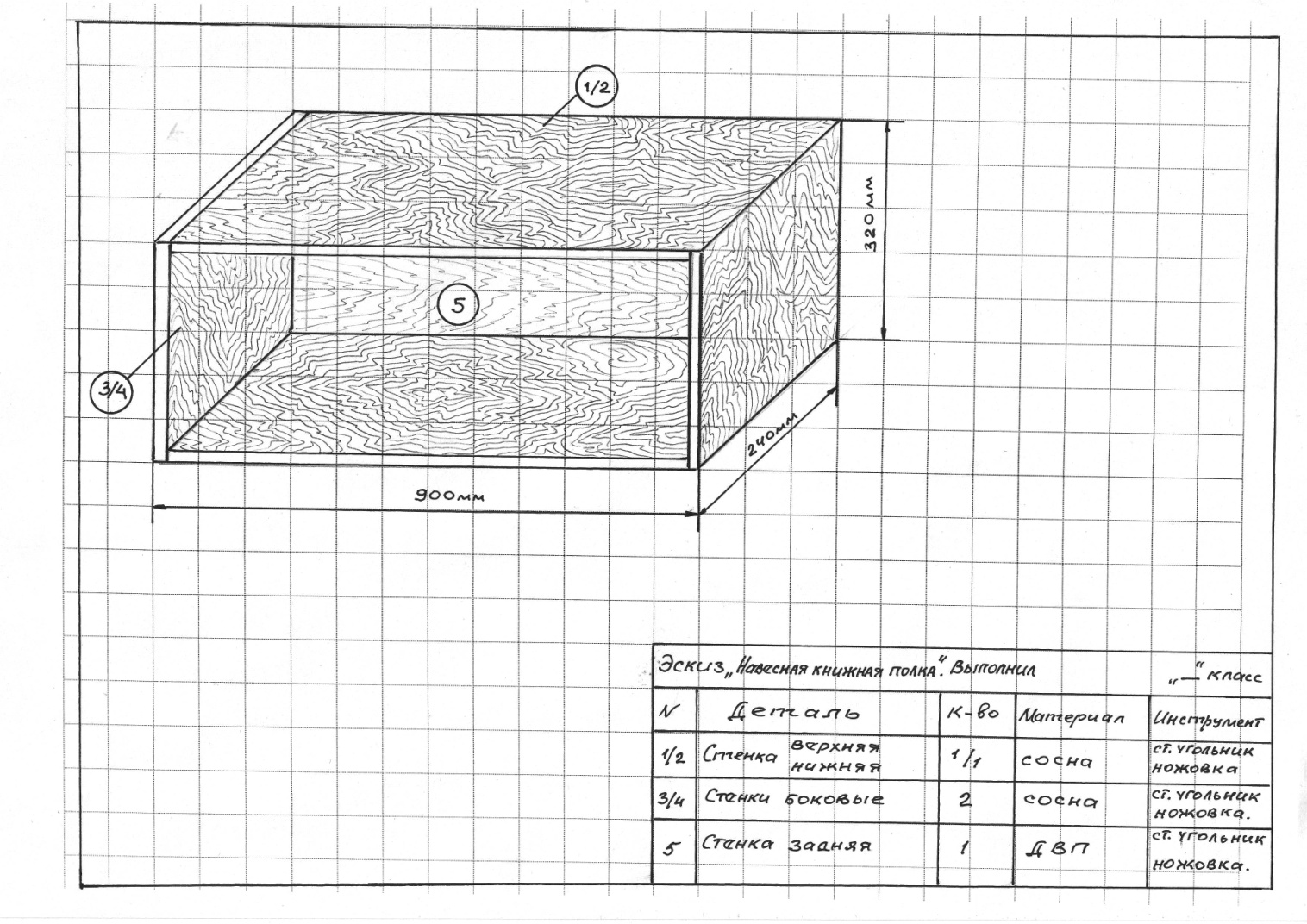 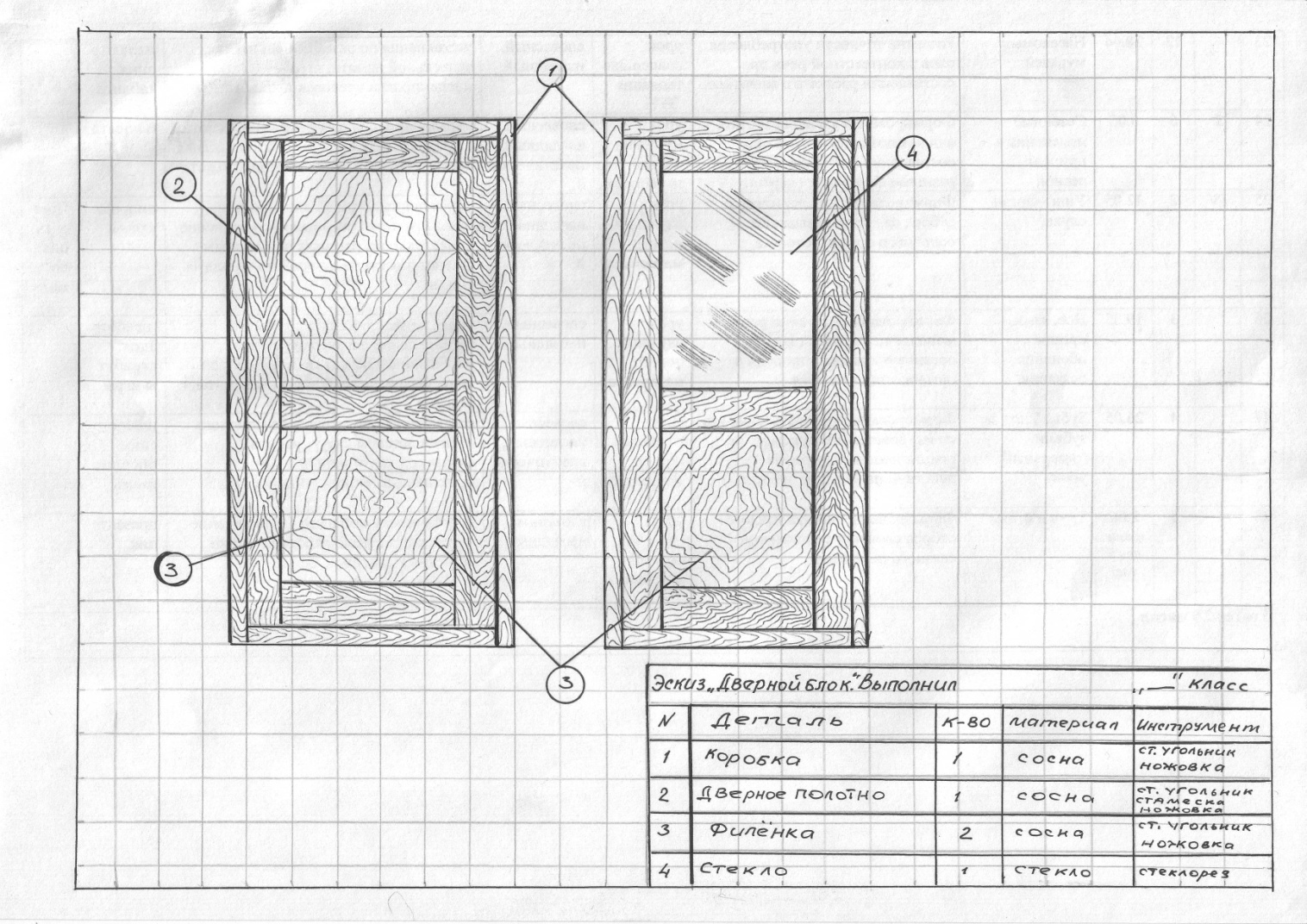 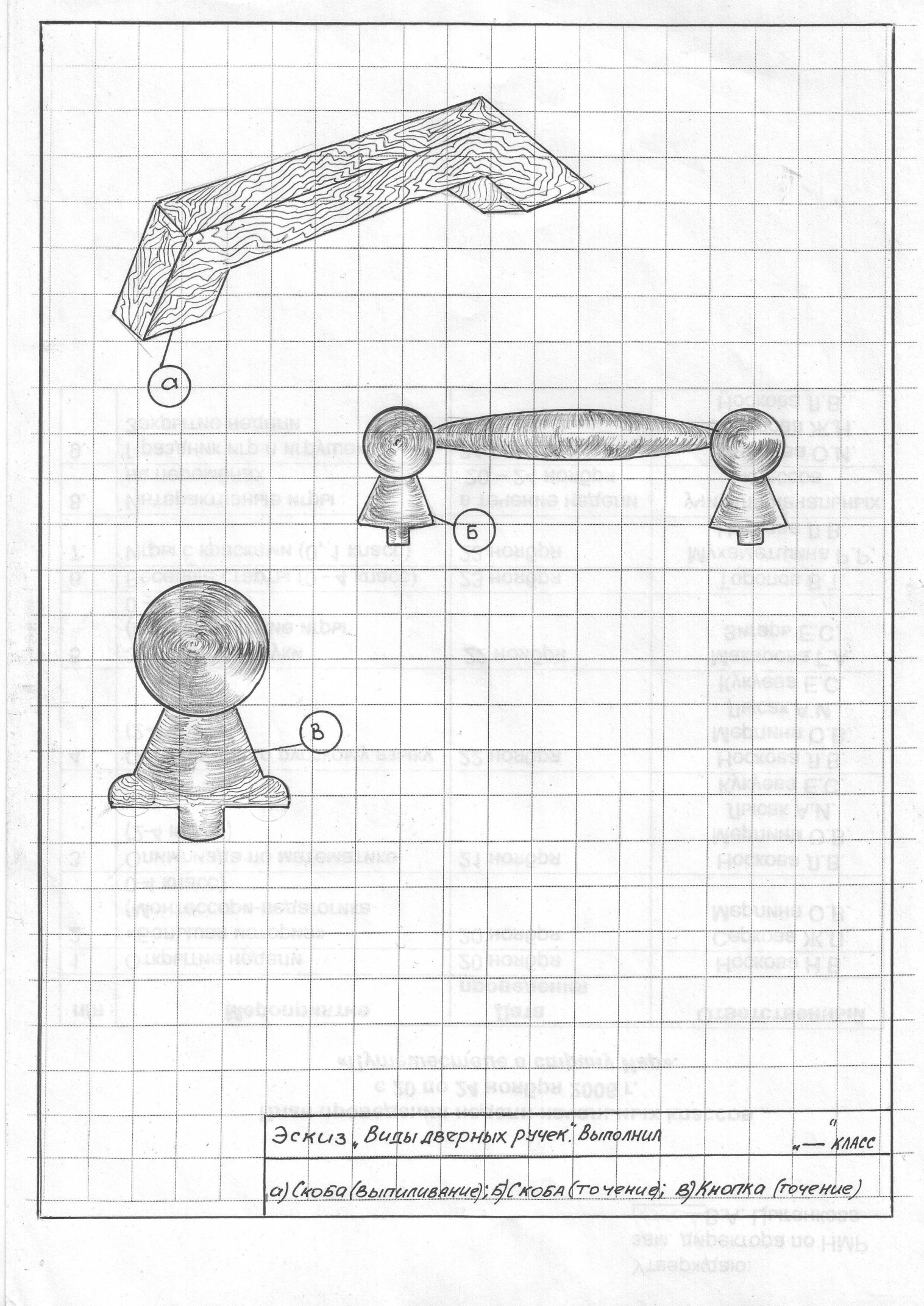 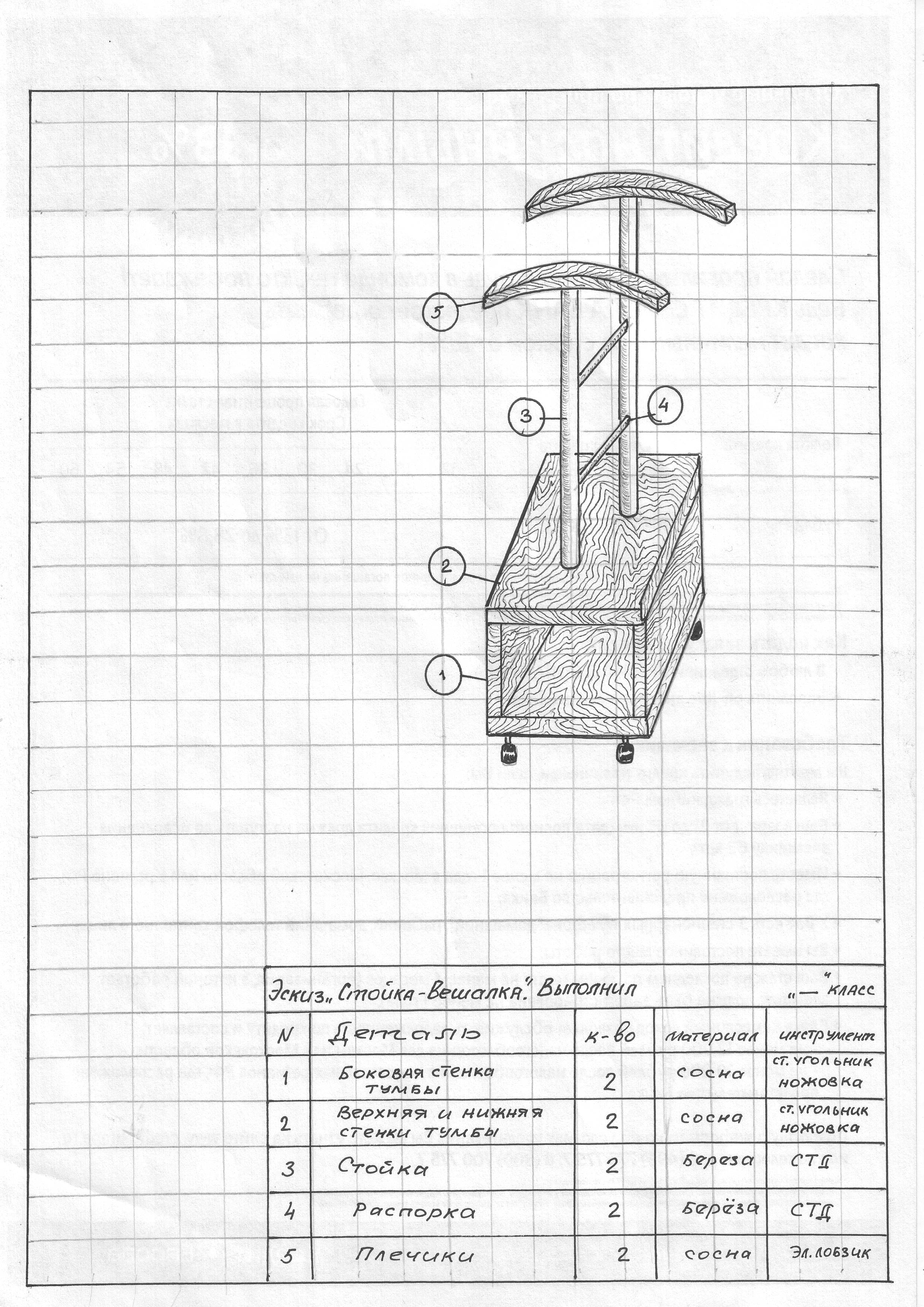 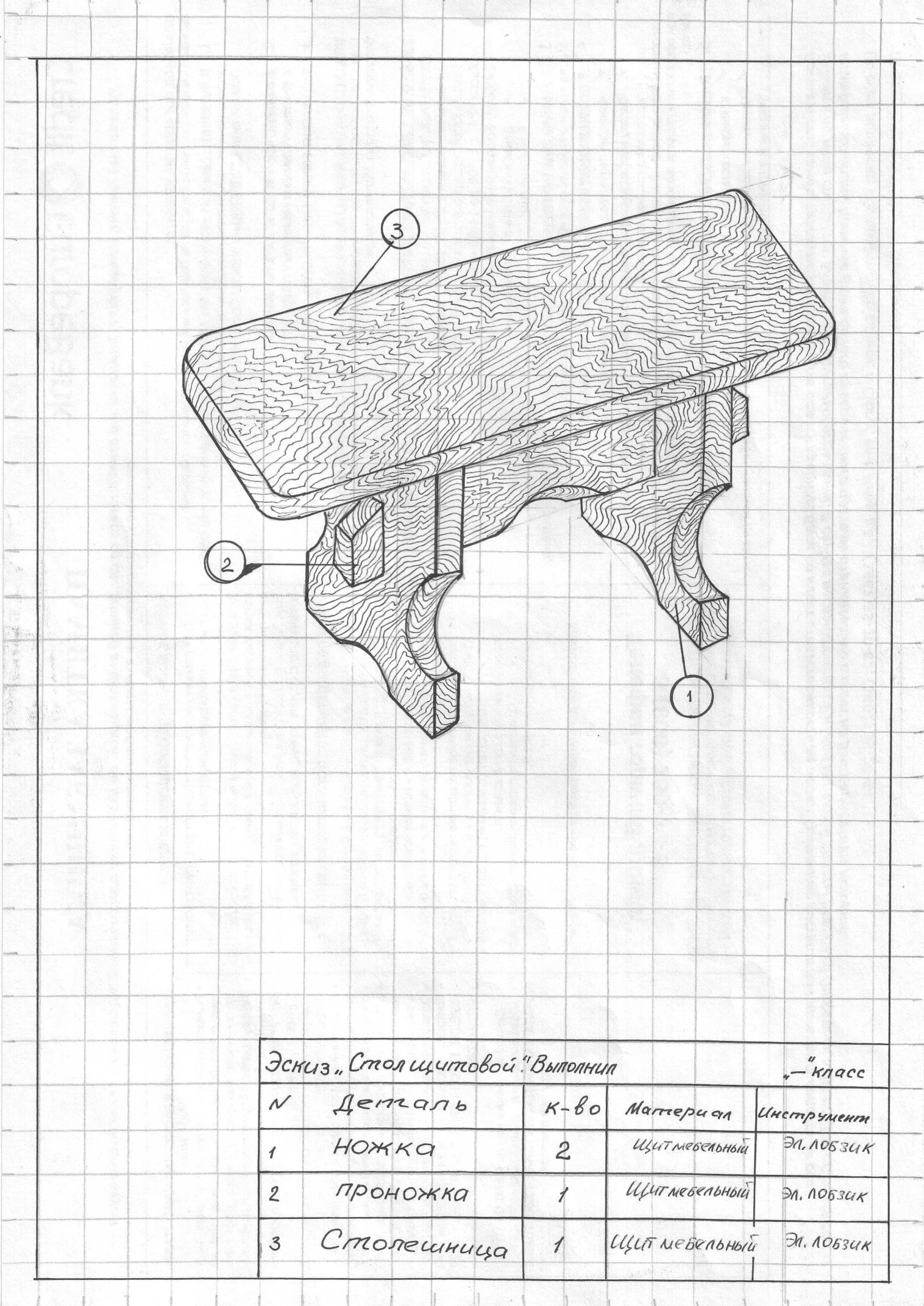 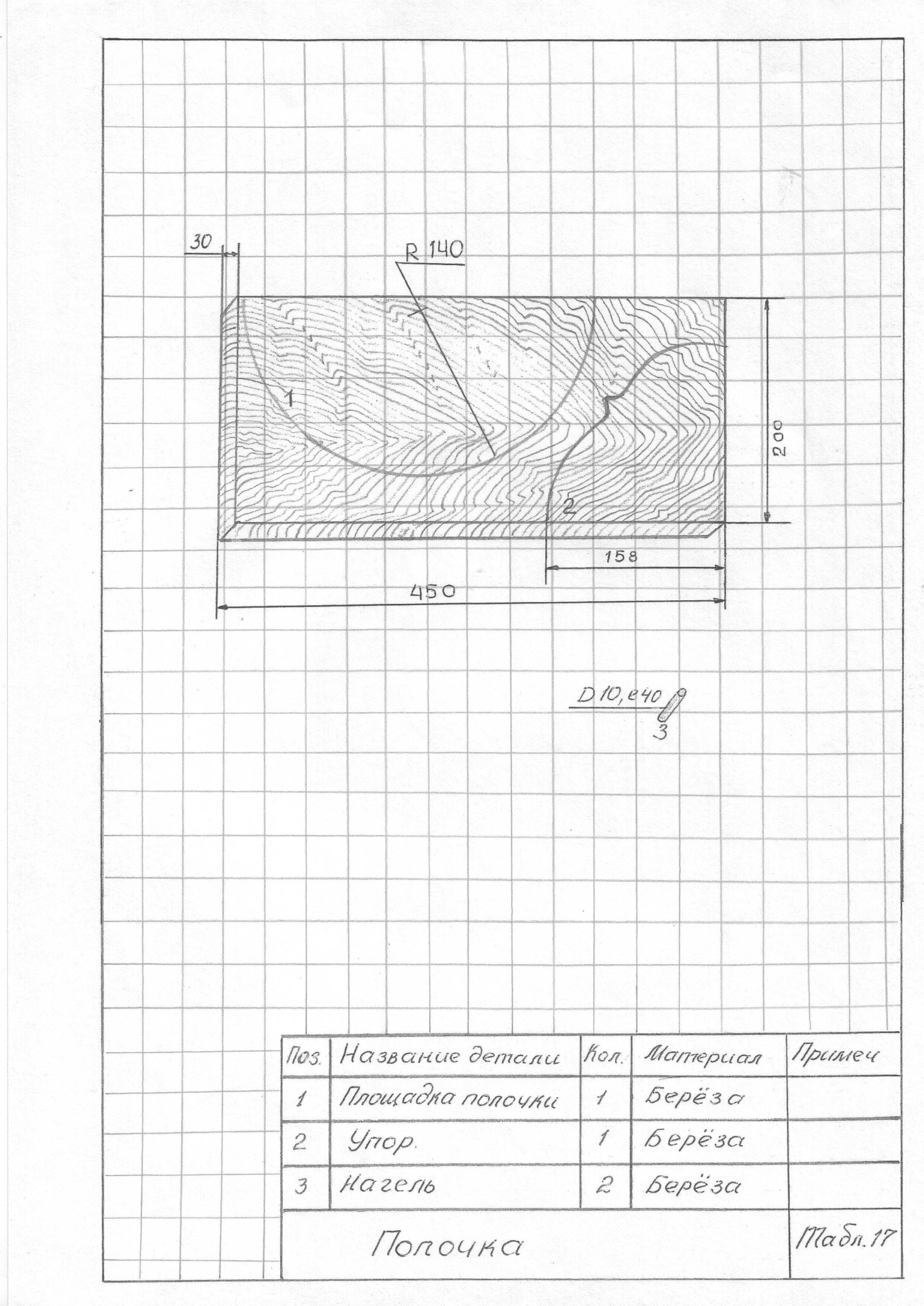 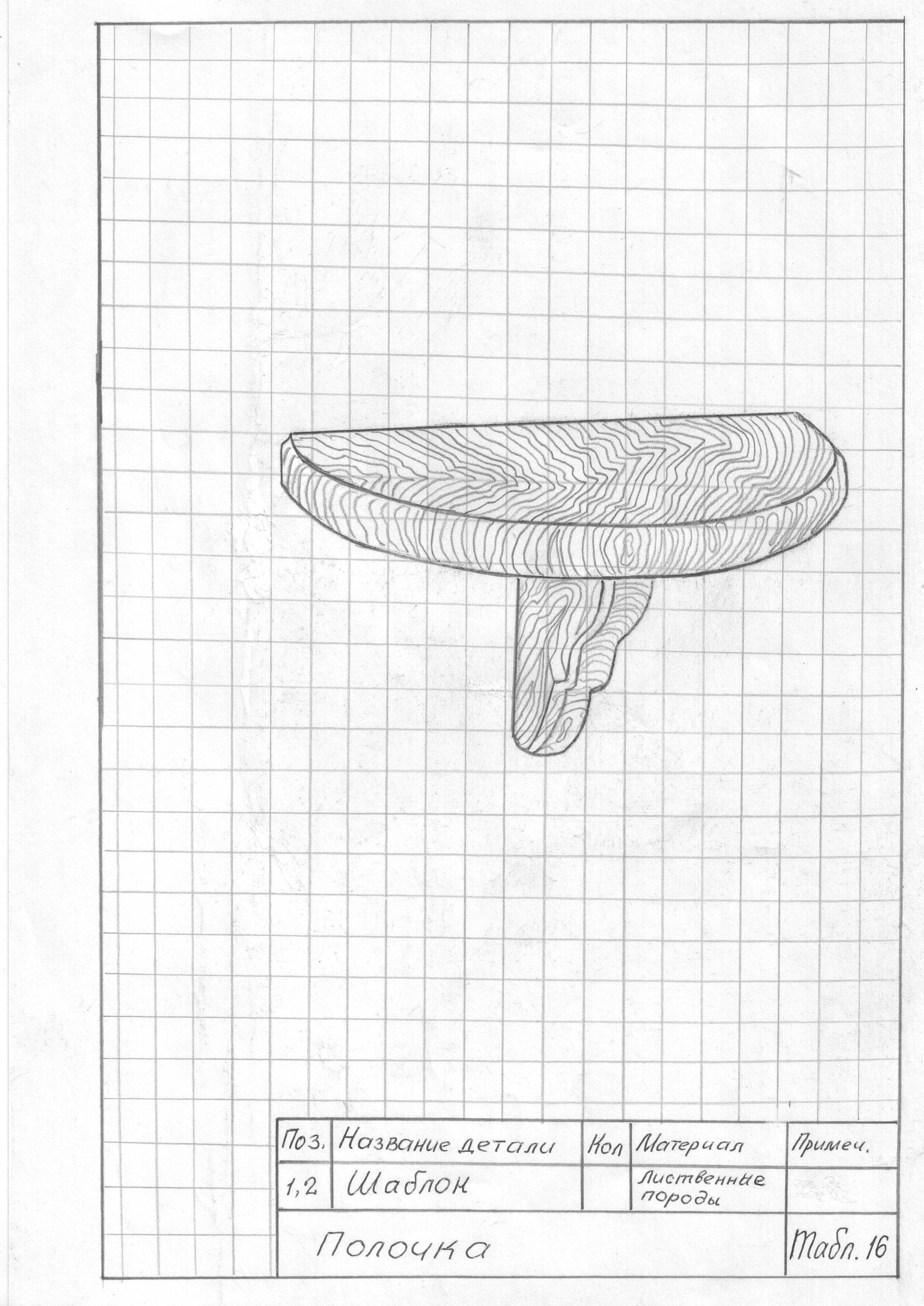 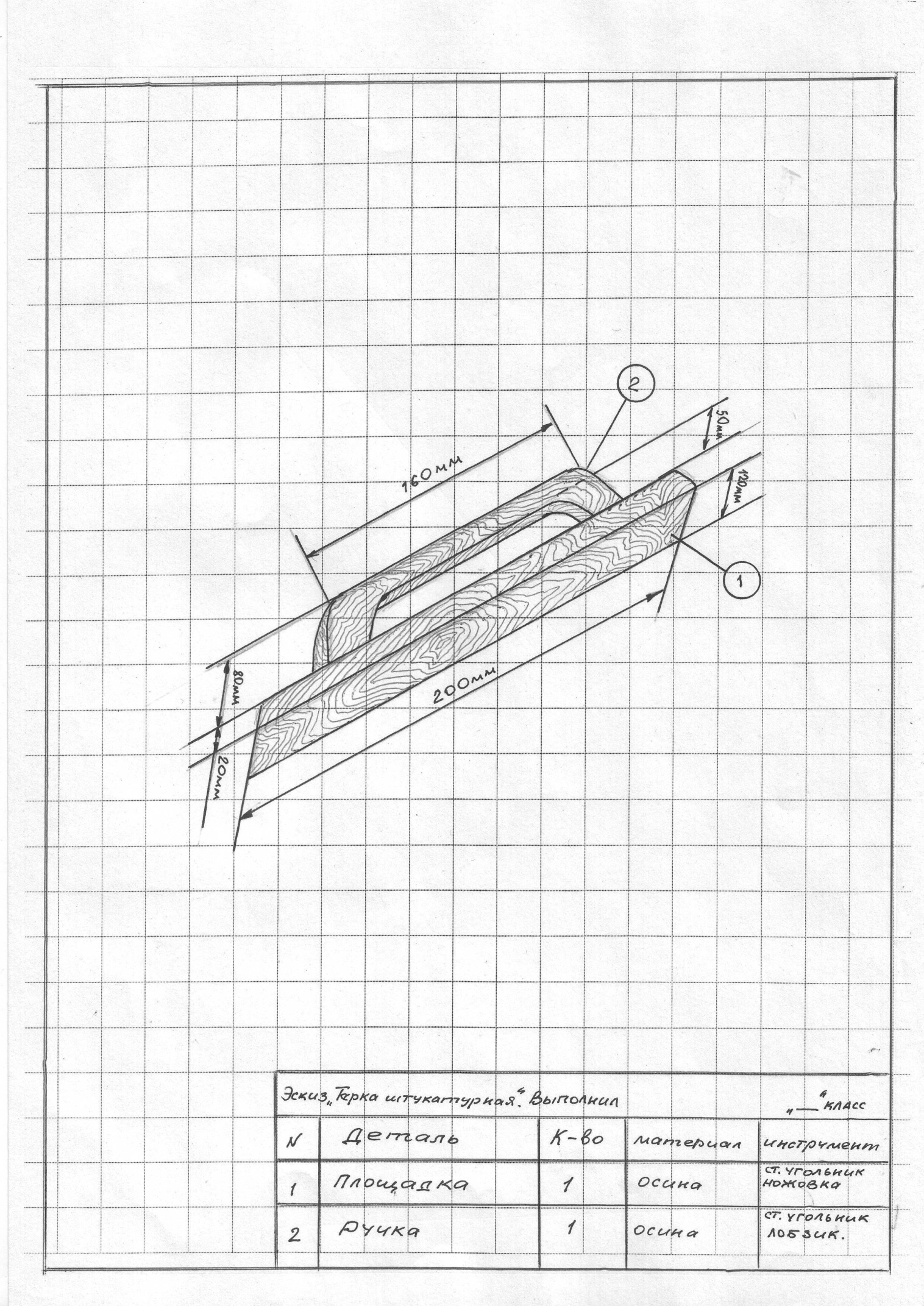 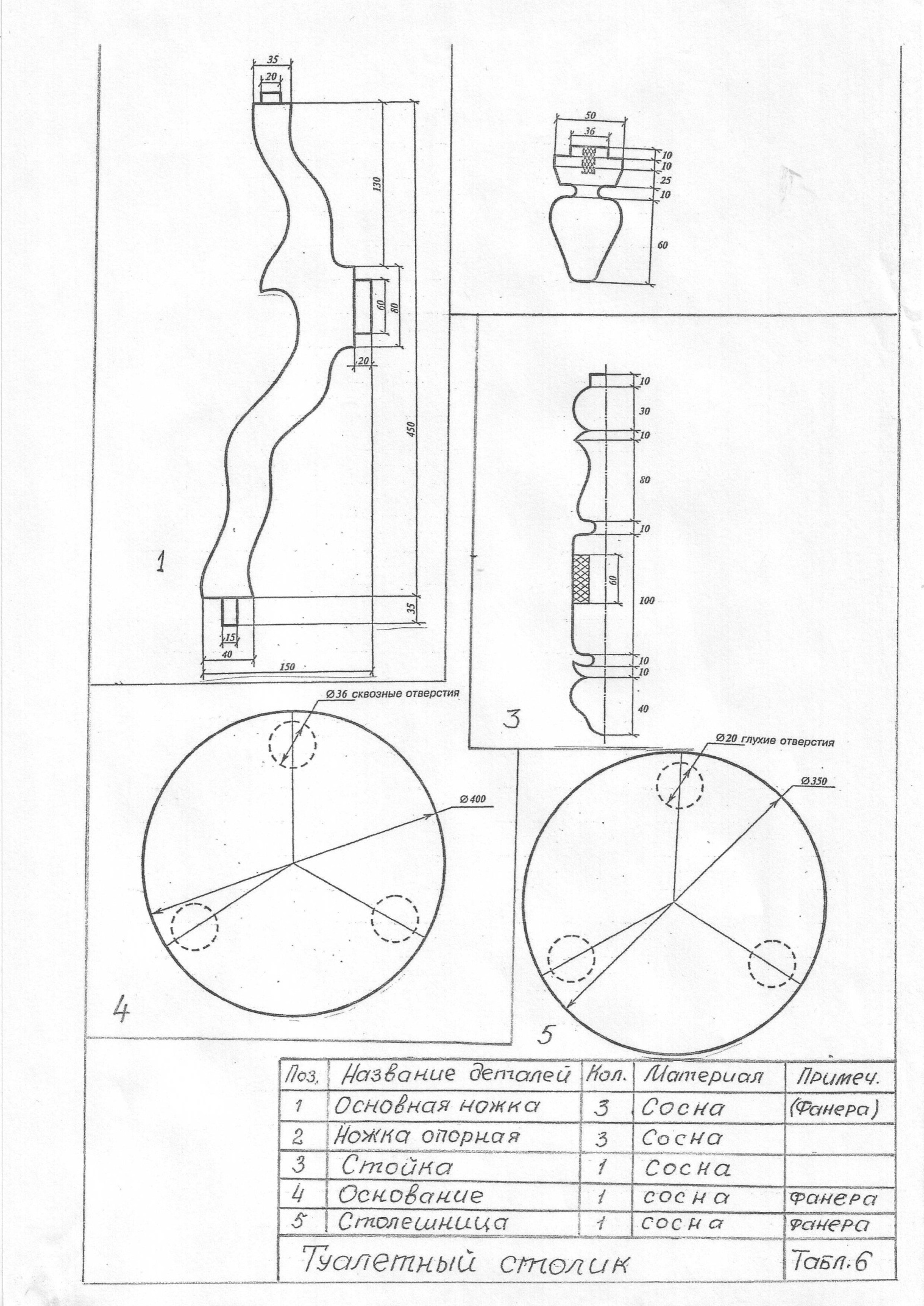 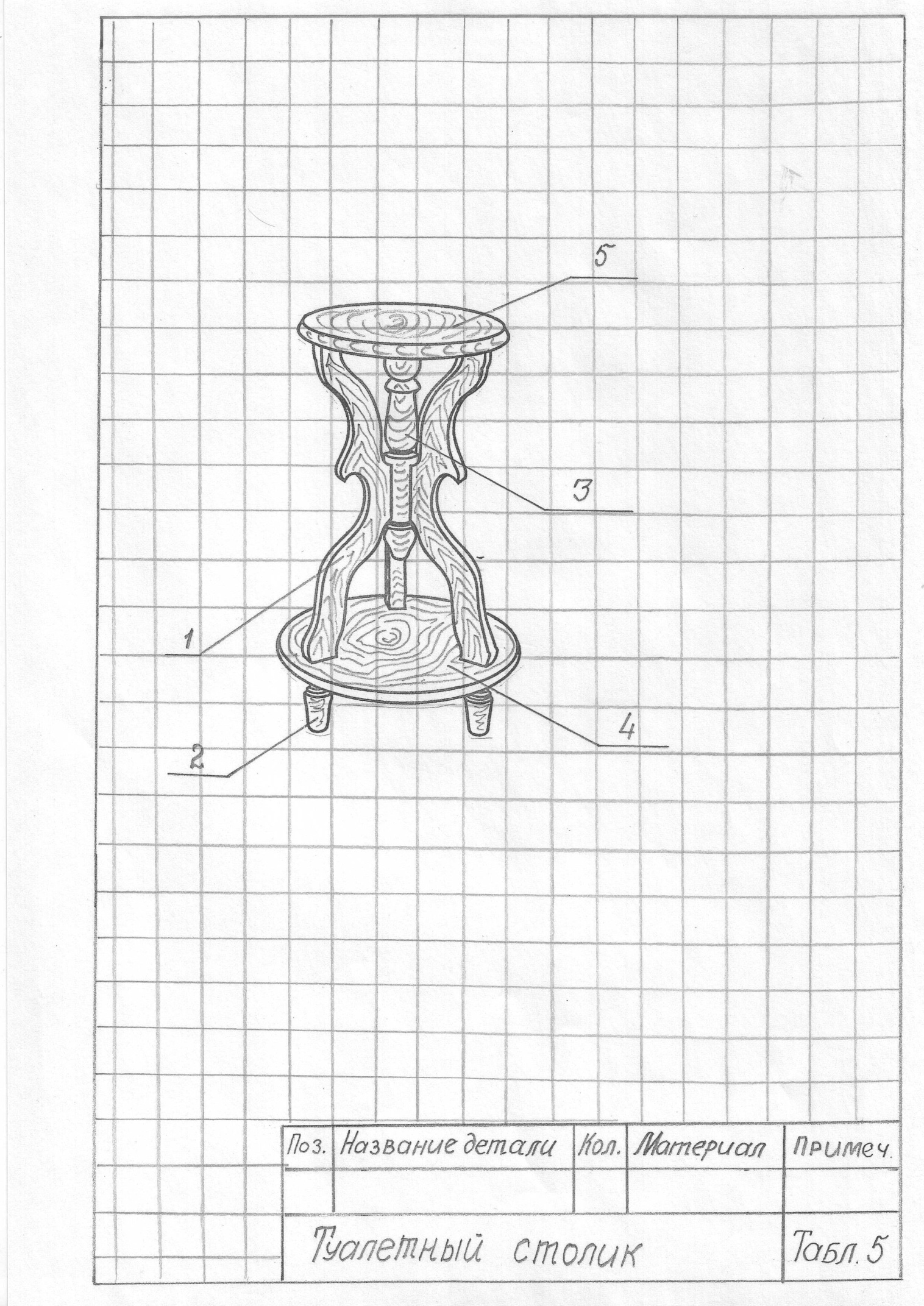 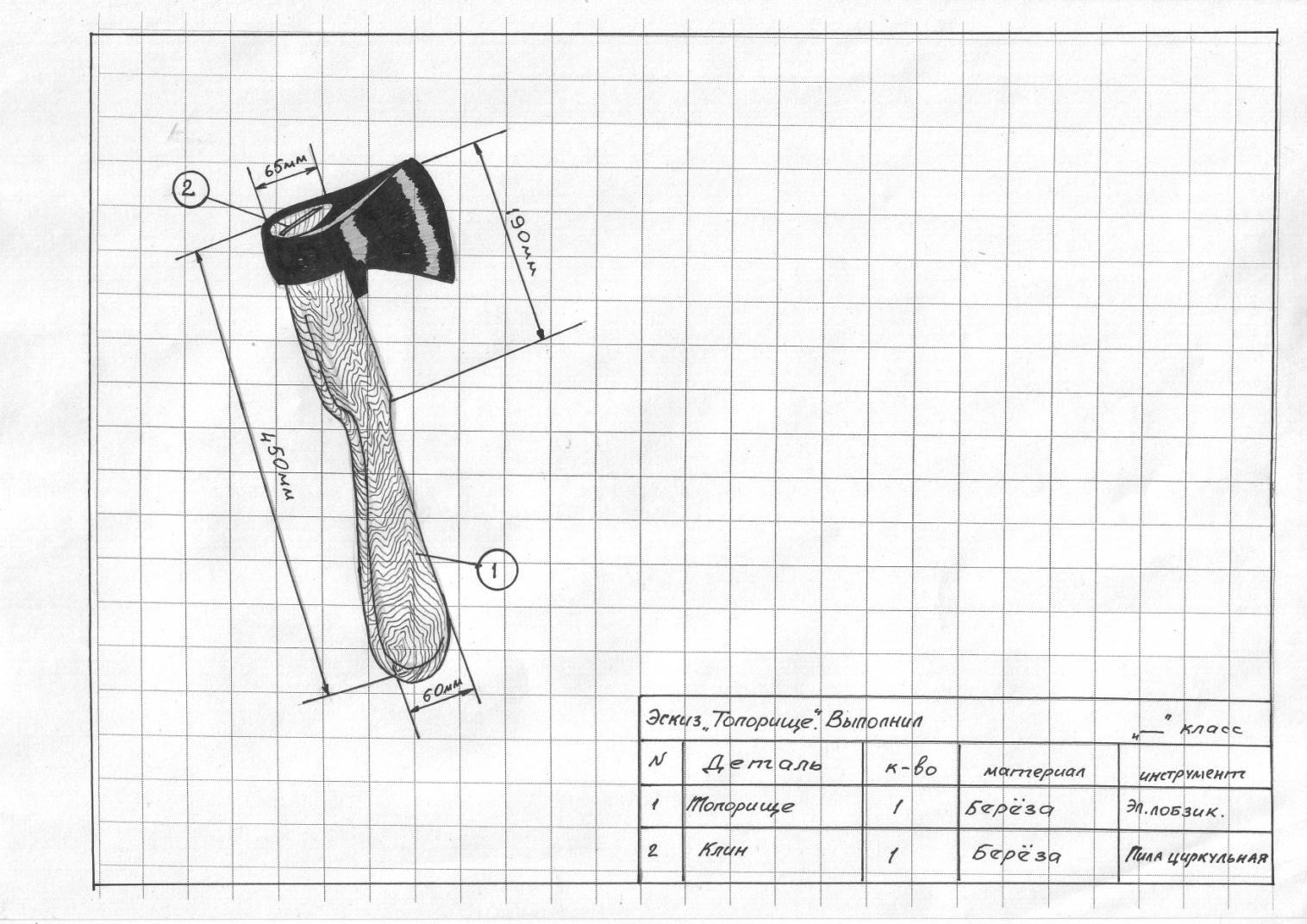 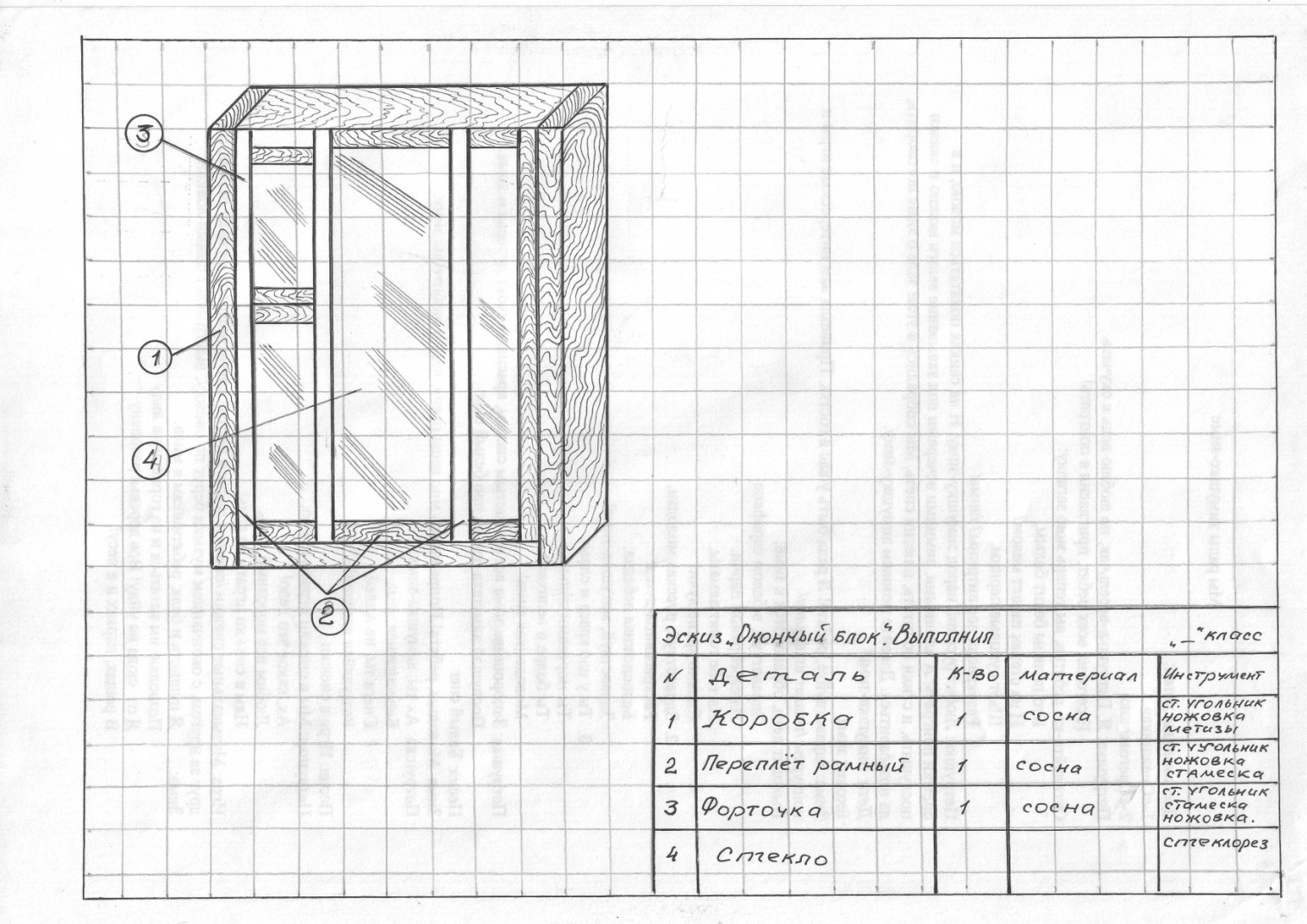 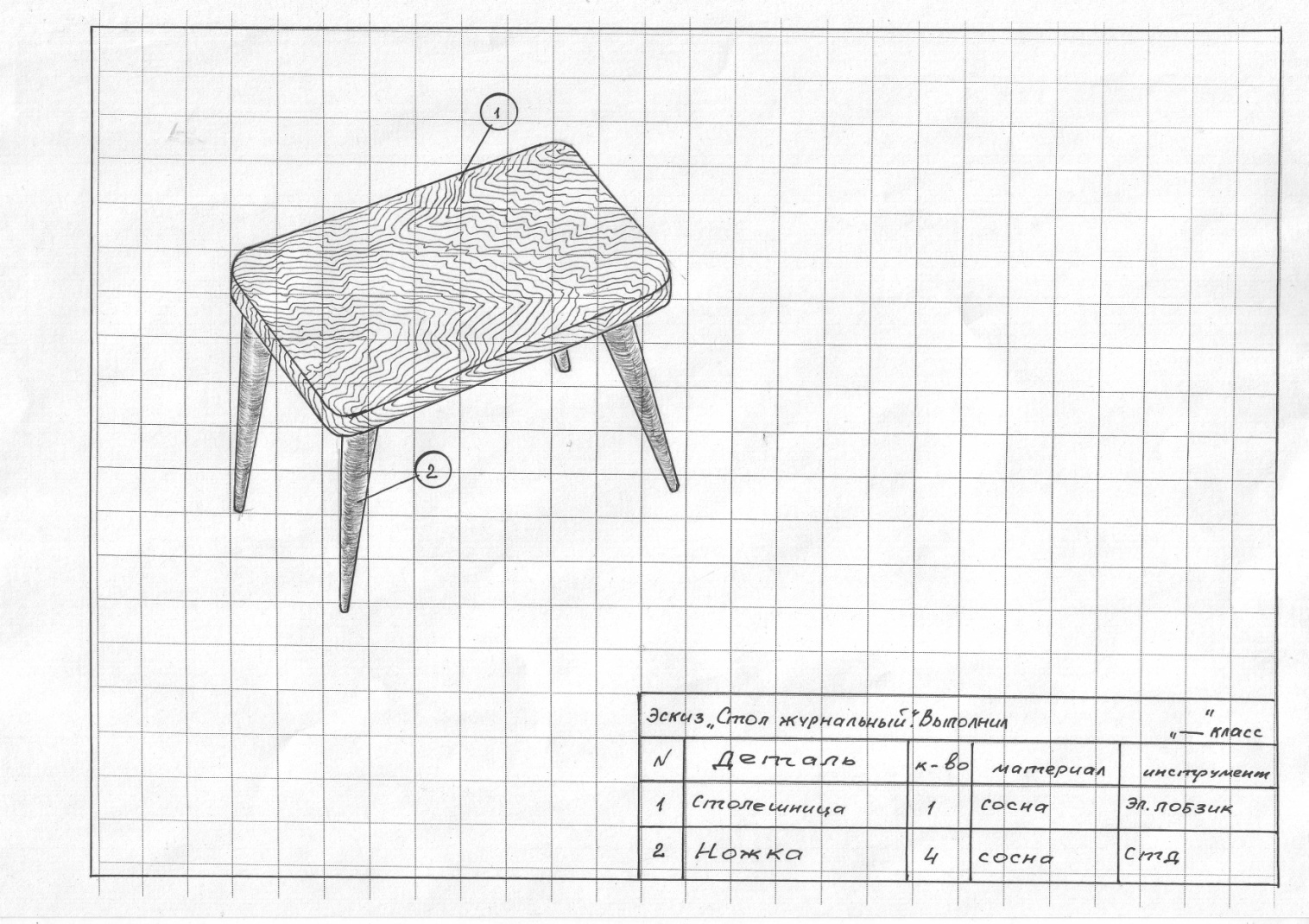 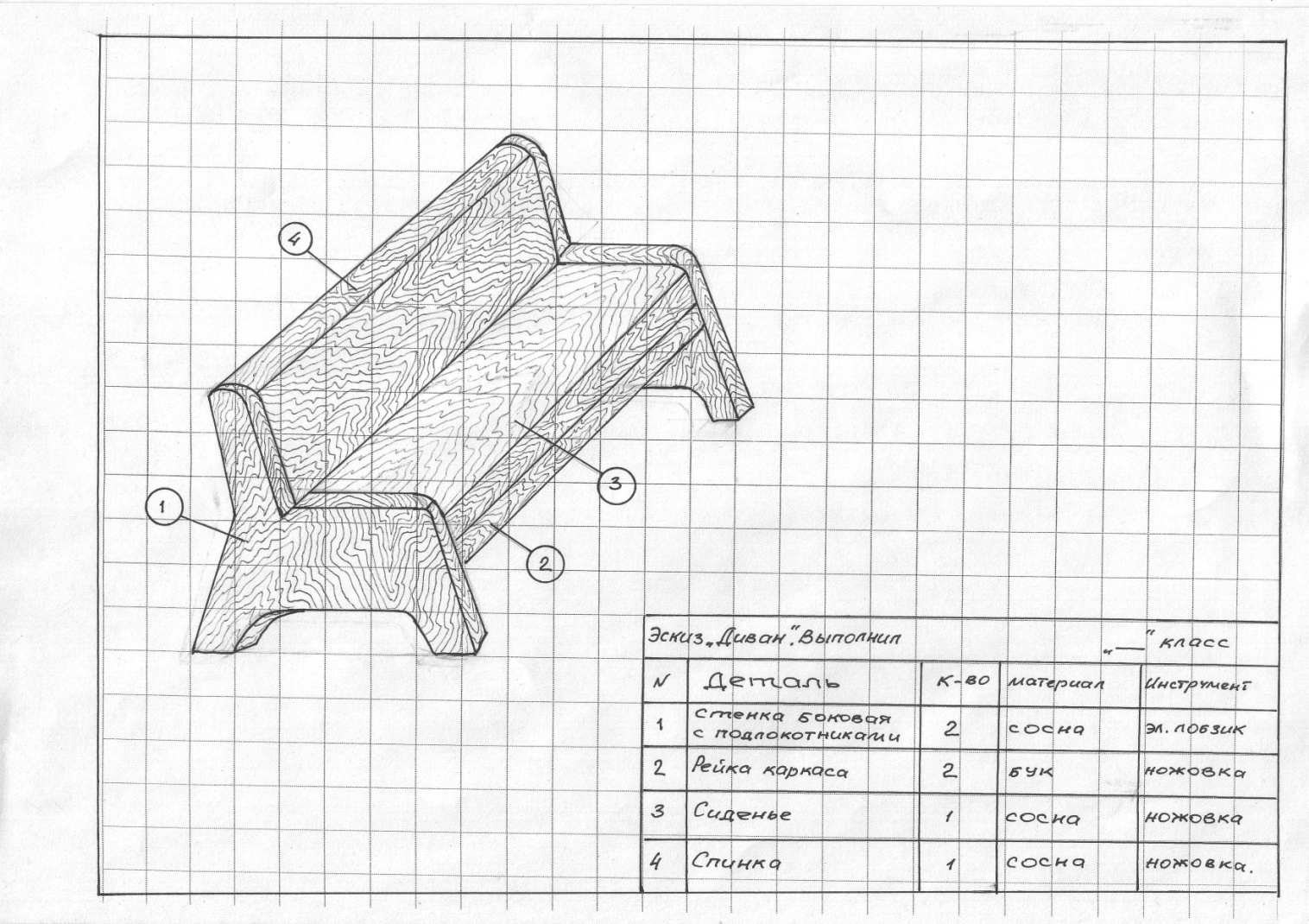 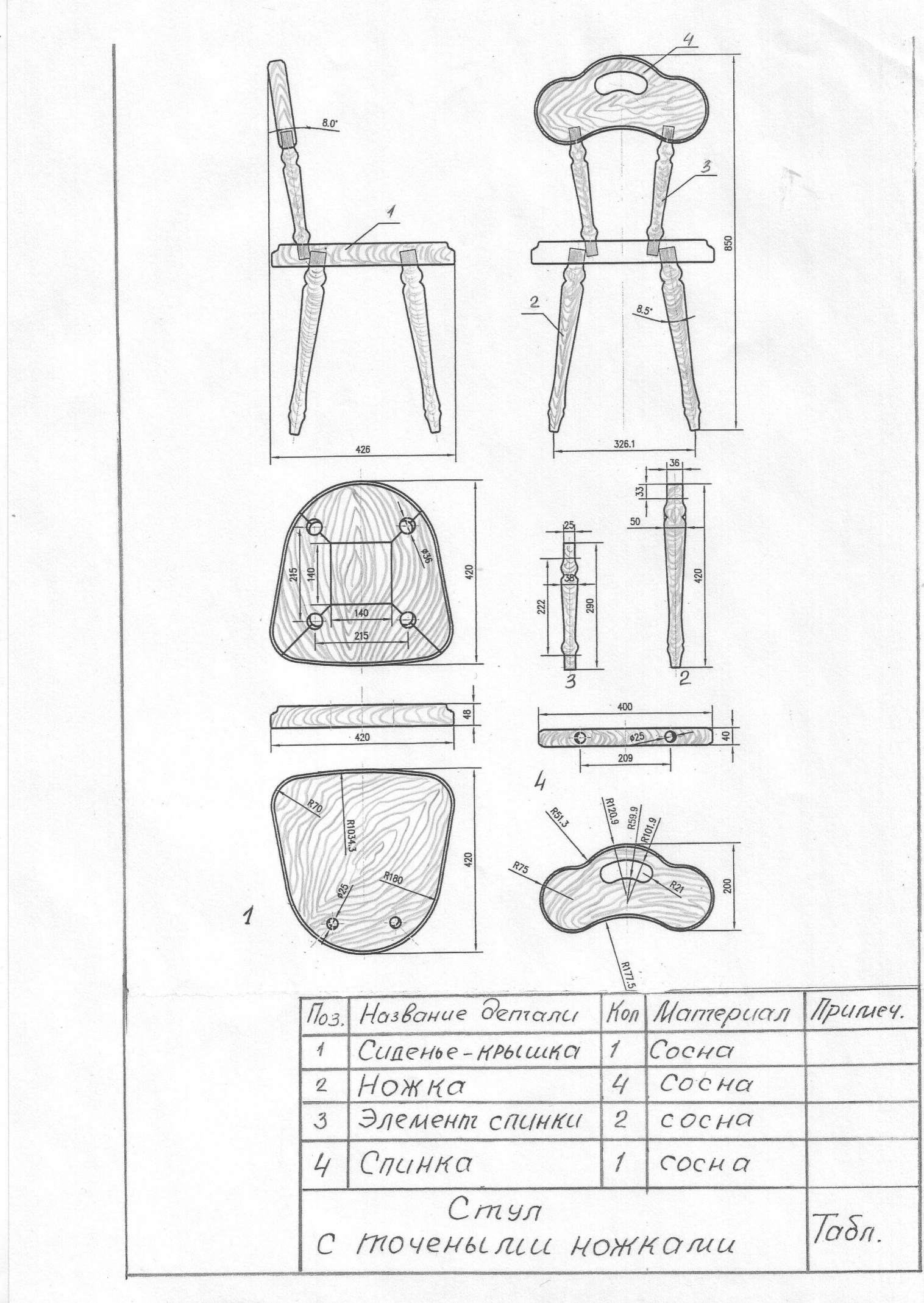 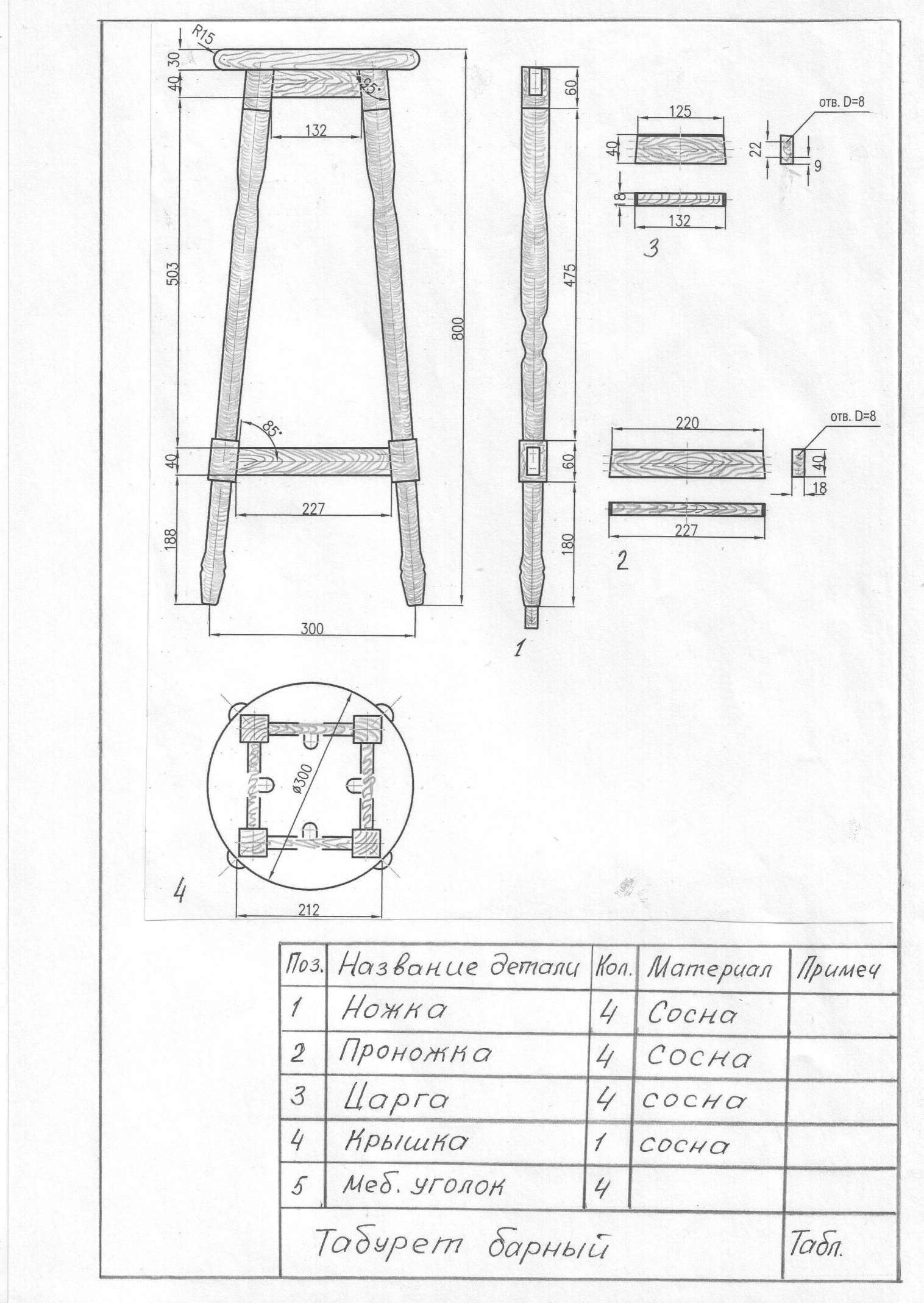 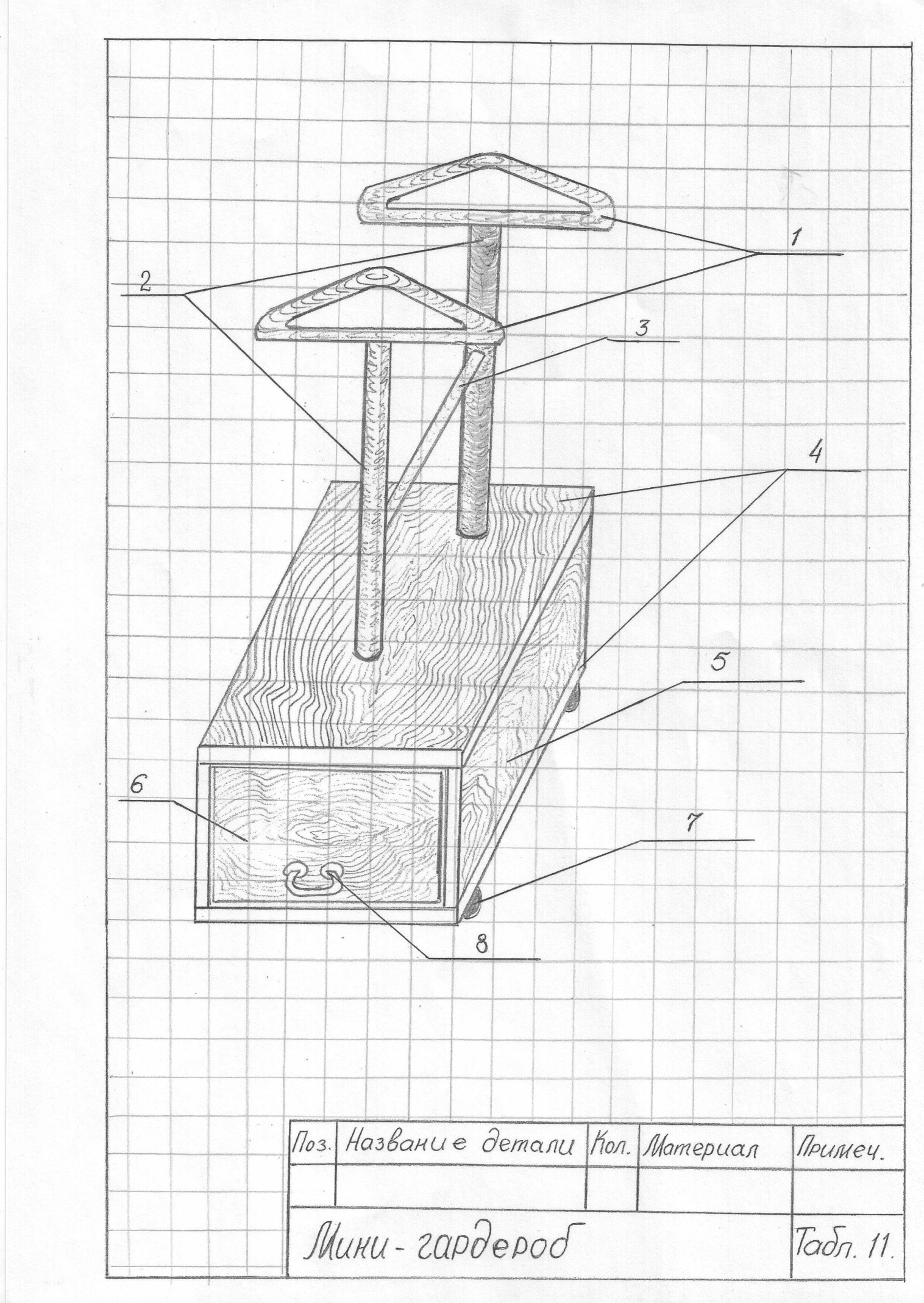 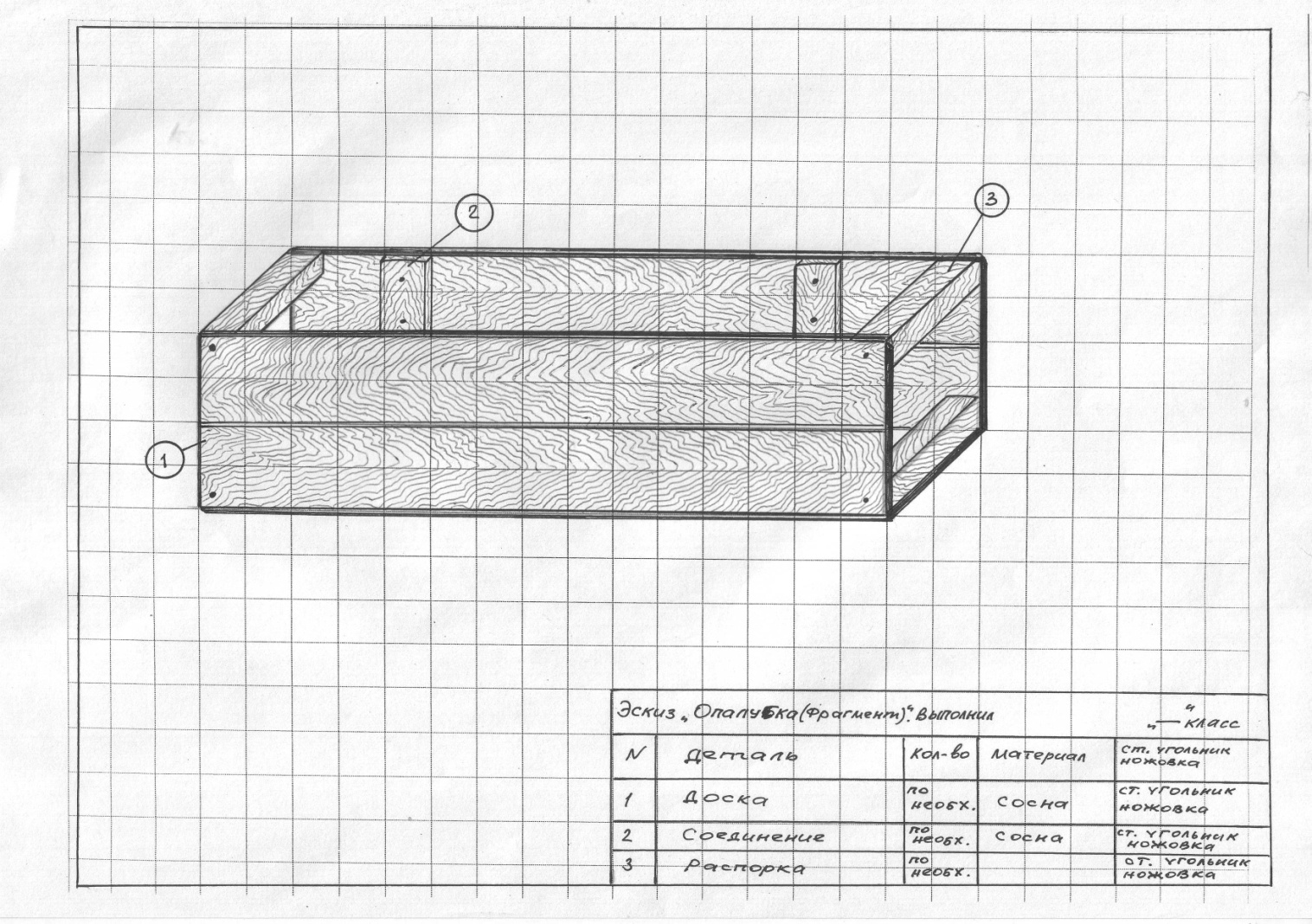 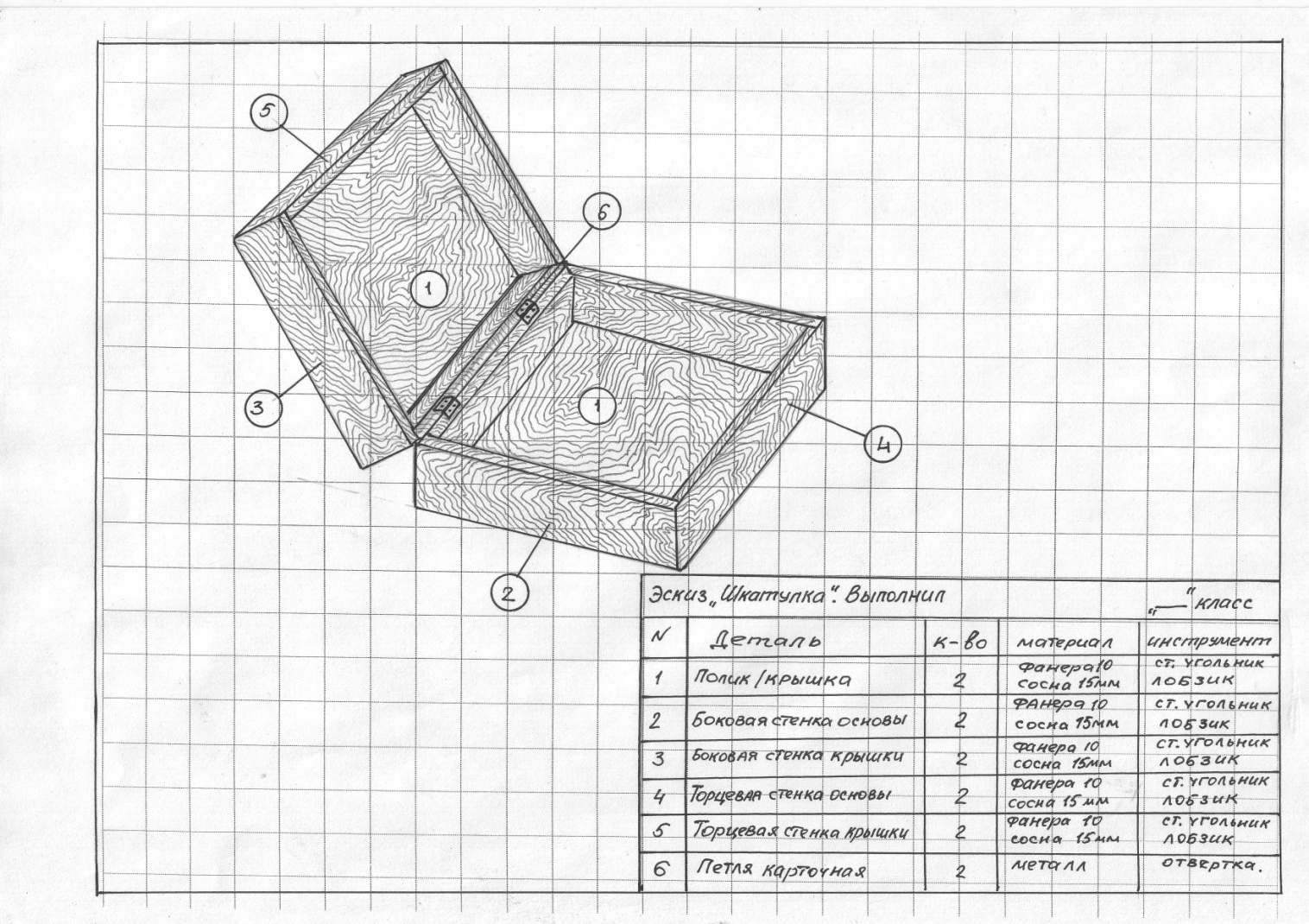 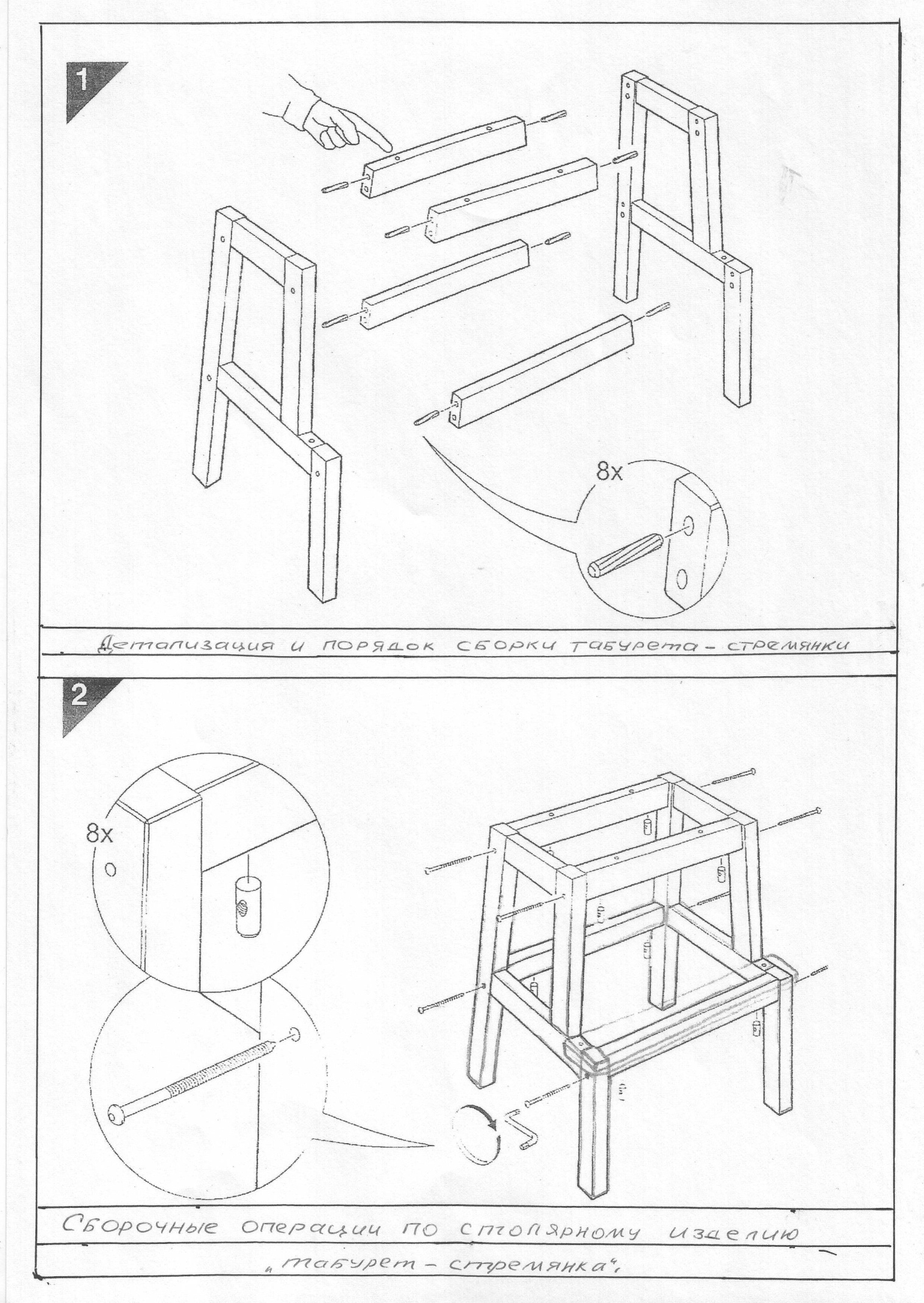 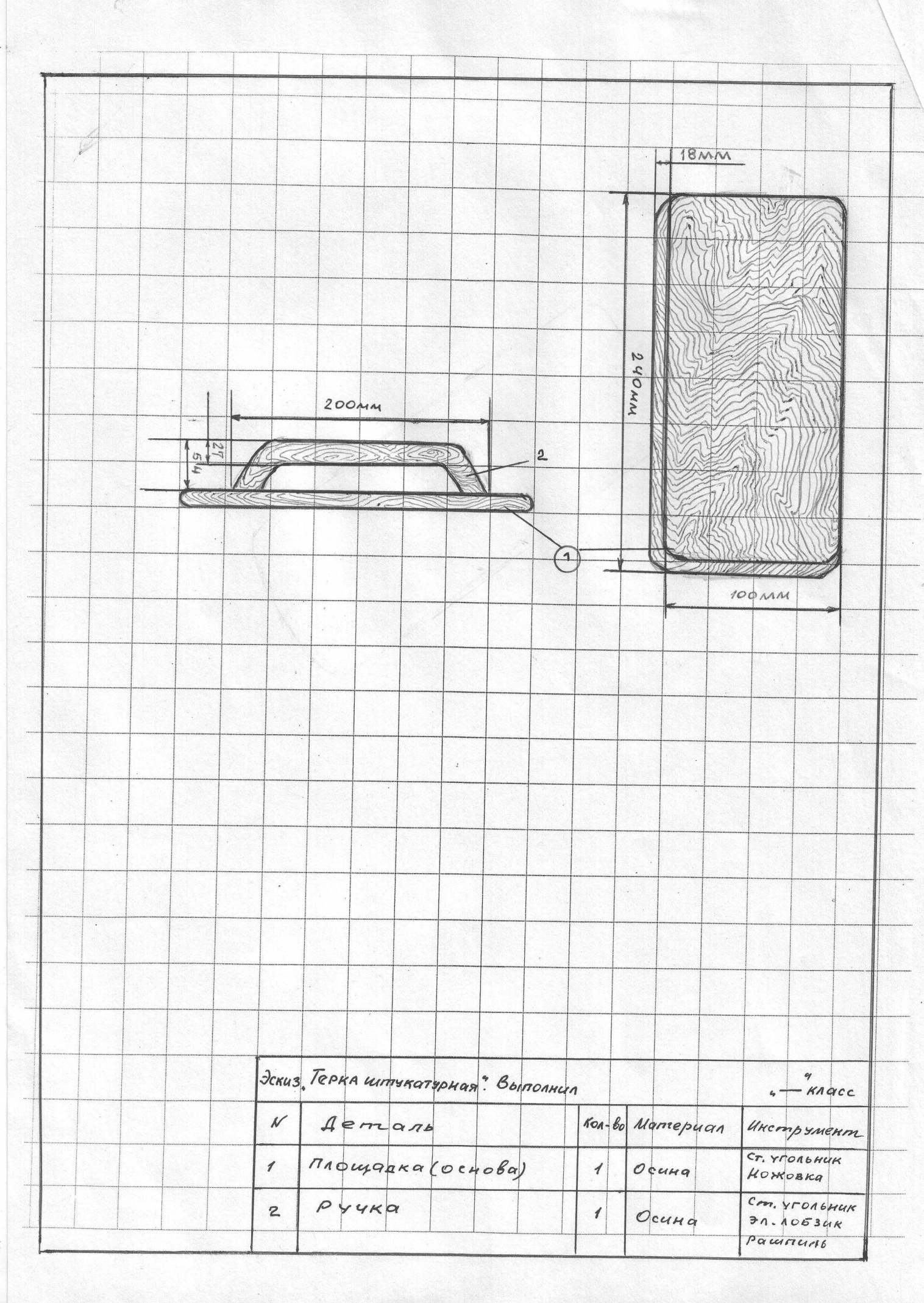 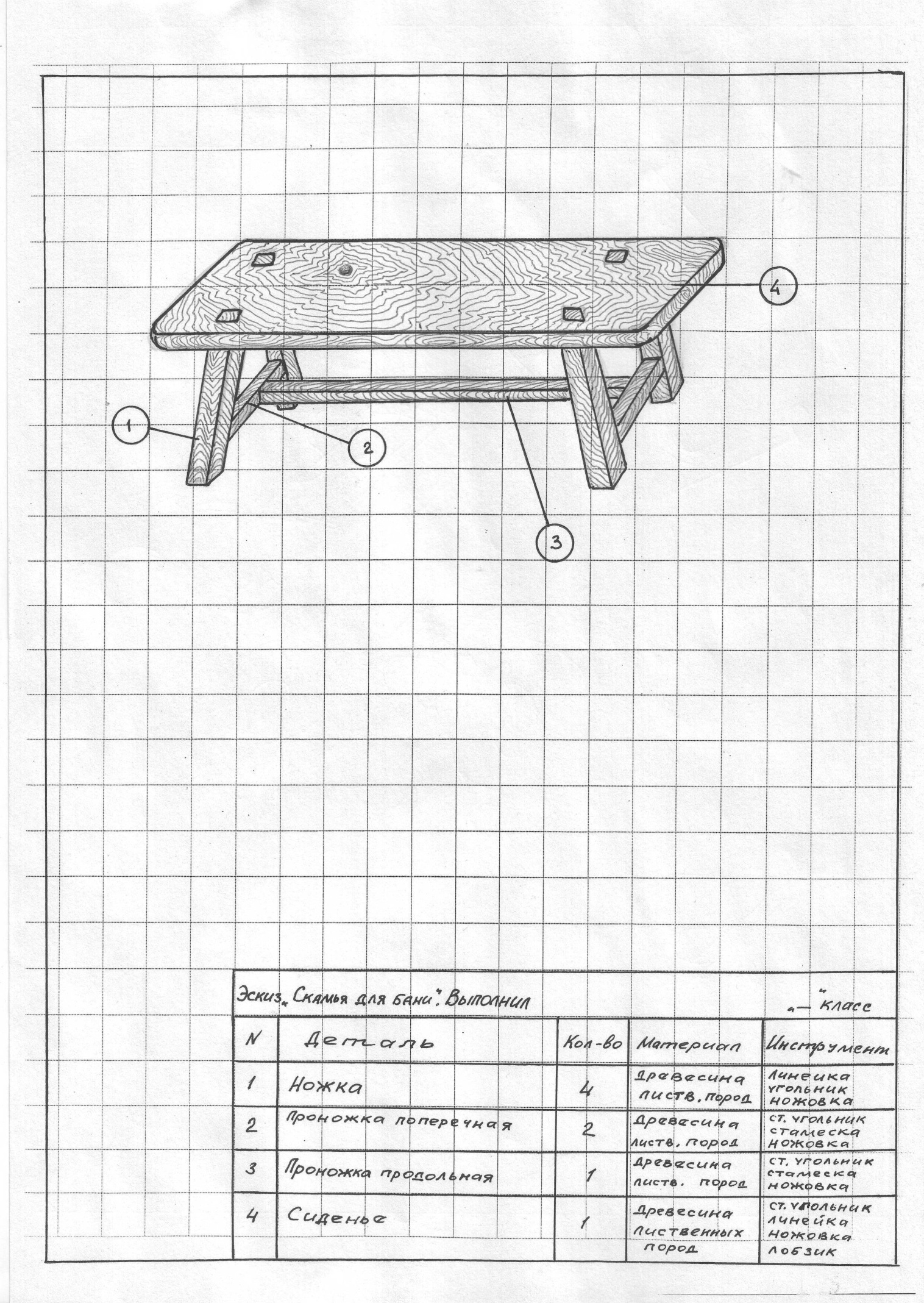 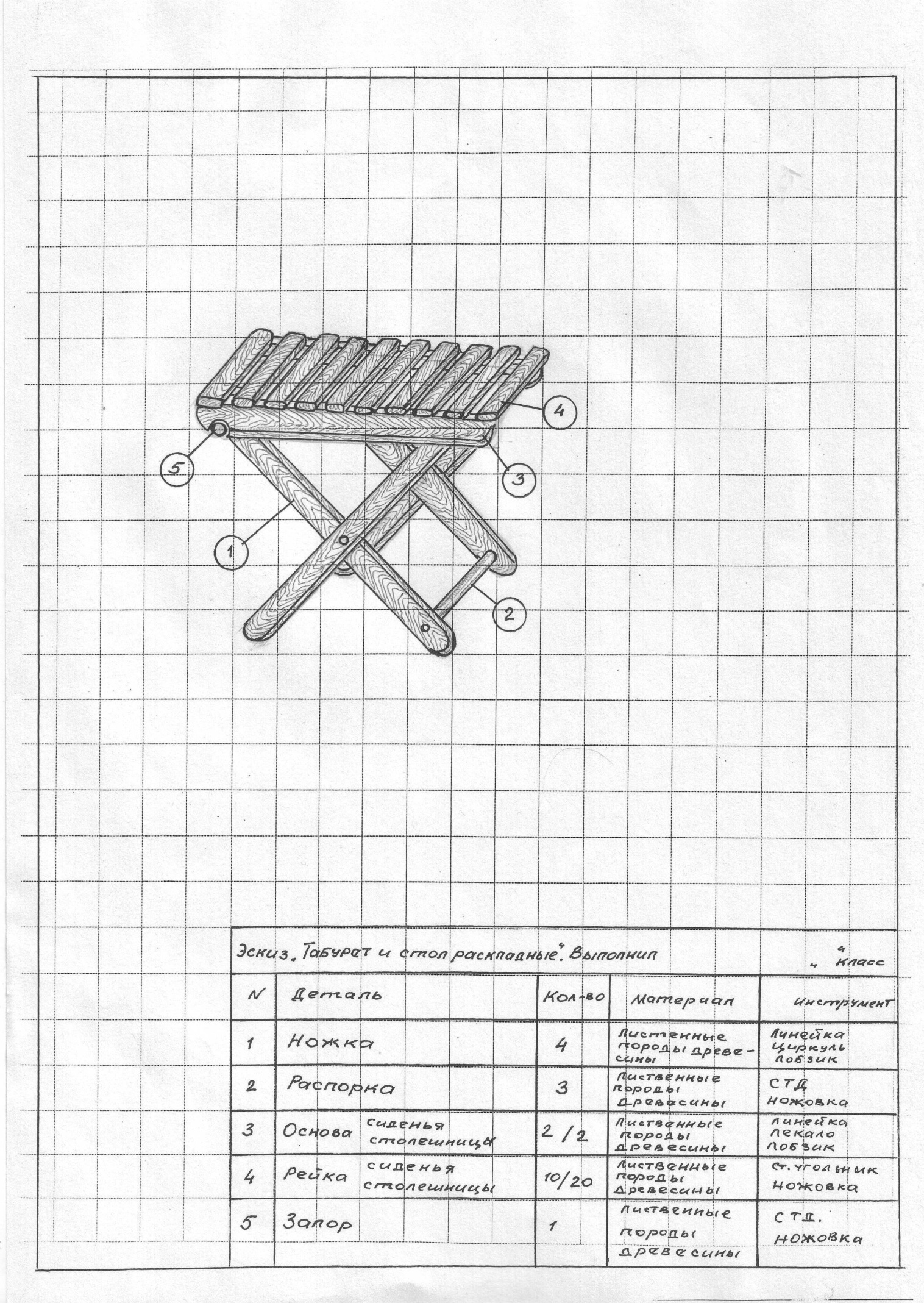 